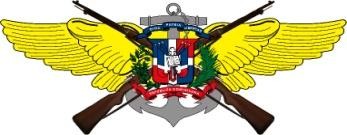 REPÚBLICA DOMINICANA MINISTERIO DE DEFENSA "TODO POR LA PATRIA"INSTITUTO DE SEGURIDAD SOCIAL DE LAS FUERZAS ARMADAS (ISSFFAA)SANTO DOMINGO, D. N.	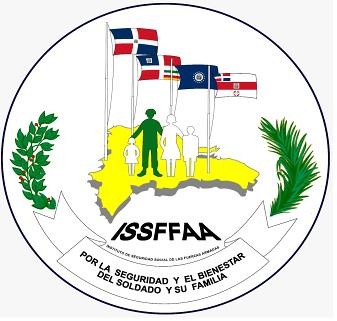 Informe Trimestral de la	Planificación Operativa Institucional correspondiente al periodo Enero-Marzo del año 2022.Informe trimestral de la Planificación Operativa Institucional correspondiente al periodo Enero-Marzo del año 2022El Instituto de Seguridad Social de las Fuerzas Armadas (ISSFFAA) vía la Sub-Dirección de Planificación y Desarrollo, presenta el informe trimestral No. 1 de Seguimiento del Plan Operativo Anual (POA) 2022, el cual es una herramienta de planificación institucional de corto plazo, que refleja los productos y actividades que las distintas áreas organizacionales se proponen llevar a cabo durante el período de un año, mediante ese informe socializamos los resultados de los avances obtenidos en la institución correspondiente al periodo enero-marzo del año en curso.El presente informe no sólo cumple con la normativa gubernamentales que nos rigen, sino que también evidencia la capacidad institucional de analizar y reorientar a partir de estos resultados, las estrategias de planificación estratégica y operativa.PRODUCTO Y ACTIVIDADES.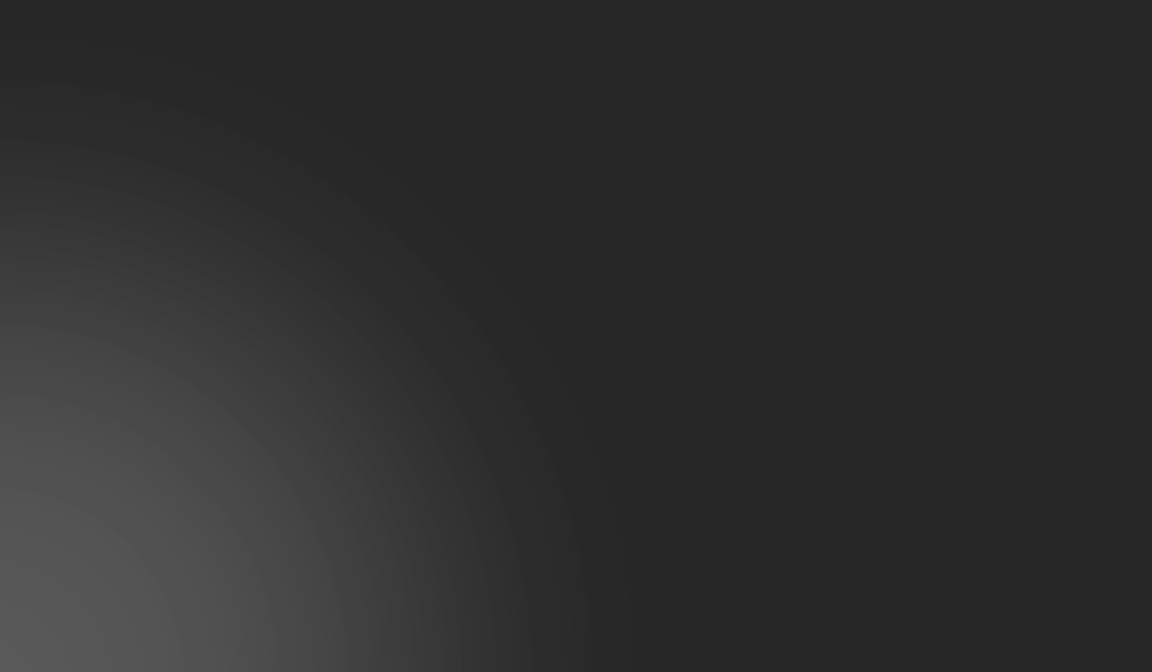 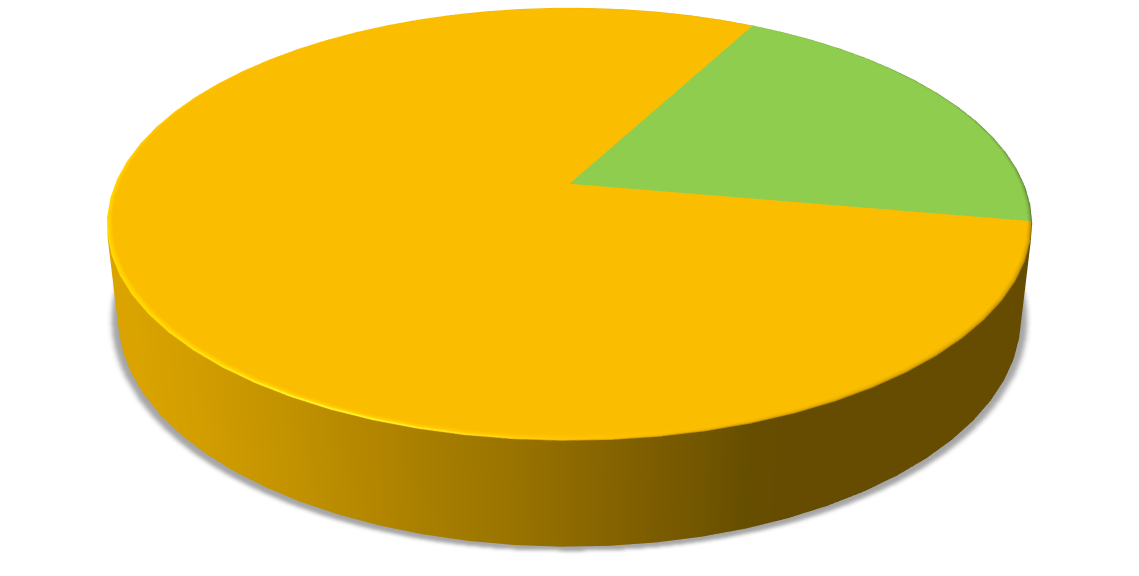 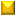 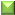 El Instituto de Seguridad Social de las Fuerzas Armadas (ISSFFAA) a partir de los datos suministrados por las áreas organizativas presenta los siguientes avances.N/A-Productos cuya ejecución no está planificada para el periodo evaluado.PDP- Proyección de Desarrollo de ProductoDP- Desarrollo de Producto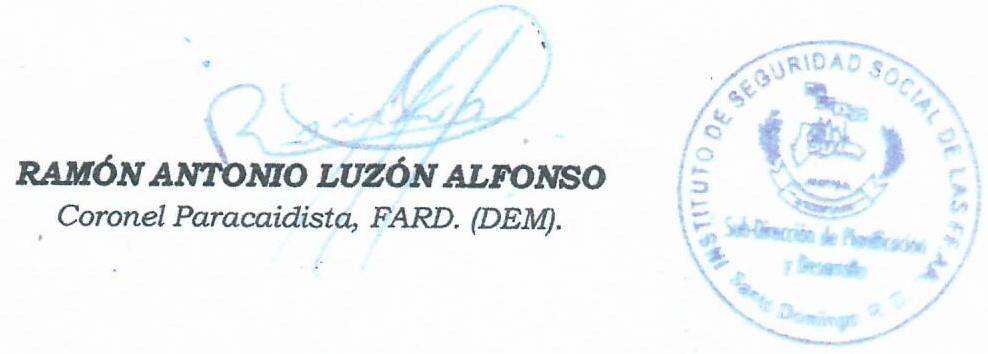 Instituto de Seguridad Social de las Fuerzas Armadas (ISSFFAA)Instituto de Seguridad Social de las Fuerzas Armadas (ISSFFAA)Informe trimestral de los avances de la Planificación Operativa Anual (POA) correspondiente alperiodo Enero-Marzo 2022.Informe trimestral de los avances de la Planificación Operativa Anual (POA) correspondiente alperiodo Enero-Marzo 2022.ÁreaÁreaBIENESTAR SOCIALBIENESTAR SOCIALCantidad de Productos6Cód.Descripción de ProductoPDPDPBS.1Analizar y revisar los procesos de los planes y servicios75%50%BS.2Digitalización los expedientes de los proyectos habitacionales que reposan en el departamento de seguridad de los proyectos habitacionales75%100%BS.3Ampliar la cobertura del servicio de becas.75%50%BS.4Sorteo bonos de primera vivienda100%75%BS.5Impartir charlas de orientación para mejorar el bienestar del soldado50%100%BS.6Mejorar la salud del soldado mediante jornadas preventivas de salud50%50%ÁreaDIRECCIÓN FINANCIERACantidad de Productos99Cód.Descripción de ProductoPDPDPDF.1Gestión de cuentas por pagar100%80%DF.2Ejecución del presupuesto financiero21%21%DF.3Conciliación bancaria85%80%DF.4Fondos en efectivo caja chica100%100%DF.5Formulación de presupuesto financiero100%100%DF.6Informe presupuestario.100%100%DF.7Retención de impuesto pagados y entregadas100%100%DF.8Control y revisión de las operaciones contables100%100%DF.9Arqueo de los fondos de las cajas chicas100%100%ÁreaSUBDIRECCIÓN ADMINISTRATIVACantidad de ProductosCantidad de Productos55Cód.Descripción de ProductoPDPDPSA.1Plan de compras elaborado y ejecutado100%100%SA.2Plan de mantenimiento elaborado y en ejecución75%75%SA.3Plan de mantenimiento de flotilla vehicular elaborado y en ejecución75%75%SA.4Inventario de activos fijos actualizados100%100%SA.5Monitoreo y control de activos fijos100%100%ÁreaSUBDIRECCIÓN DE ASESORÍA LEGALCantidad de ProductosCantidad de Productos22Cód.Descripción de ProductoPDPDPAL.1Convenios interinstitucionales50%50%AL.2Adquirir los títulos de propiedad de las propiedades de ISSFFAA50%50%ÁreaSUBDIRECCIÓN DE PLANIFICACIÓN Y DESARROLLOCantidad de ProductosCantidad de Productos99Cód.Descripción de ProductoPDPDPDF.1Elaboración, formulación y socialización del Plan Operativo Anual (POA)2023.N/AN/ADF.2Elaboración de menoría institucionalN/AN/ADF.3Actualización de Metas Intermedias100%100%DF.4Implementación de la policía de responsabilidad social institucional50%50%ÁreaSUBDIRECCIÓN DE TECNOLOGÍA DE LA INFORMACIÓN Y LACOMUNICACIÓNCantidad de ProductosCantidad de Productos33Cód.Descripción de ProductoPDPDPDF.1Gestión e implementación de las políticas y normativas TIC50%50%DF.2Adquisición de equipos tecnológicos para fines de cambio o nueva asignación35%35%DF.3Actualización y mantenimiento de infraestructura TIC50%50%ÁreaSUBDIRECCIÓN DE RECURSOS HUMANOSCantidad de ProductosCantidad de Productos22Cód.Descripción de ProductoPDPDPDF.1Diseño y ejecución de un plan de capacitación que responda a las necedades en Evaluación de Desempeño.50%50%DF.2Aplicación de Evaluación de DesempeñoN/AN/ADF.3Generación de archivo que contienen los datos de los empleados con salario y deducciones100%100%ÁreaOFICIAL EJECUTIVOCantidad de Productos22Cód.Descripción de ProductoPDPDPDF.1Fortalecimiento de las competencias del personal en materia de guardiainterior50%50%DF.2Elaboración e implementación de un plan de emergencia y evacuación para la sede principal75%75%ÁreaSUBDIRECCIÓN DE RELACIONES PUBLICASCantidad de Productos22Cód.Descripción de ProductoPDPDPDF.1Coordinación de los eventos y servicios protocolares100%100%DF.2Elaboración e implementación de la encuesta de satisfacción a los usuarios de los servicios que brinda el ISSFFAA.100%100%ÁreaOFICINA DE LIBRE ACCESO A LA INFORMACIÓN.(OAI)Cantidad de Productos33Cód.Descripción de ProductoPDPDPDF.1Requerimientos de información del ciudadano gestión100%100%DF.2Sub-Portal de trasparencia institucional actualizado que permita al ciudadano el acceso oportuno a la información.100%98%DF.3Gestión y entrega oportuna de las solicitudes a través del 311 en los plazos establecidos100%100%